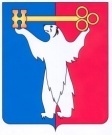 	АДМИНИСТРАЦИЯ ГОРОДА НОРИЛЬСКА КРАСНОЯРСКОГО КРАЯРАСПОРЯЖЕНИЕ                            1 интервал21.04.2017	г.Норильск                                           № 1883О внесении изменений в распоряжениеАдминистрации города Норильска от 10.08.2015 №4494	В целях урегулирования отдельных вопросов правового обеспечения деятельности Администрации города Норильска, в соответствии с правовыми актами Администрации города Норильска,	1. 	Утвердить изменения в Положение о Правовом управлении Администрации города Норильска, утвержденное распоряжением Администрации города Норильска от 10.08.2015 №4494 (прилагаются).	2. Разместить настоящее распоряжение на официальном сайте муниципального образования город Норильск.Руководитель Администрации города Норильска			      Е.Ю. Поздняков									УТВЕРЖДЕНЫ								распоряжением Администрации								города Норильска								от « 21 » 04.2017								№ 1883Изменения №2в Положение о Правовом управленииАдминистрации города Норильска(утв. распоряжением Администрации города Норильска от 10.08.2015 №4494)1. по всему тексту Положения слова «юридическая экспертиза» в соответствующих падежах заменить словами «правовая экспертиза» в соответствующих падежах.2. В разделе 2 «Основные задачи»:2.1. Дополнить пункт 2.1 после слов «Руководителя Администрации» словами «заместителей Руководителя Администрации (в соответствии с Регламентом Администрации при реализации ими специальных полномочий, переданных им Руководителем Администрации)».2.2. Пункт 2.3 изложить в следующей редакции:«2.3. Обеспечение защиты интересов муниципального образования город Норильск, Администрации, Руководителя Администрации; заместителей Руководителя Администрации по вопросам реализации ими переданных им Руководителем Администрации специальных полномочий; структурных подразделений Администрации, муниципальных учреждений (в соответствии с правовыми актами Администрации, изданными Руководителем Администрации).».2.3. Пункт 2.6 исключить.3. В разделе 3 «Функции»:3.1. Дополнить пункты 3.5, 3.6 после слов «(муниципальных контрактов)» словами «, соглашений, иных документов».3.2. Пункт 3.13 изложить в следующей редакции:«3.13. Осуществляет в органах судебной, правоохранительной систем, органах государственного контроля (надзора), органах, уполномоченных рассматривать дела об административных правонарушениях, защиту (включая подготовку и подачу претензий, исков, заявлений, административных заявлений, иных процессуальных документов): интересов муниципального образования город Норильск, Администрации, Руководителя Администрации; интересов заместителей Руководителя Администрации по вопросам реализации ими переданных им Руководителем Администрации специальных полномочий – в случаях особой сложности спора ввиду отсутствия судебной практики по соответствующему вопросу либо наличия по нему неоднозначной судебной практики и (или) в случаях отсутствия обслуживающих их юридических служб; интересов соответствующих структурных подразделений Администрации, муниципальных учреждений – в случаях отсутствия обслуживающих их юридических служб, в иных случаях – по поручению Руководителя Администрации, решению начальника Управления, его заместителя.».3.3. абзац шестой пункта 3.15, пункты 3.16, 3.18 исключить.3.4. дополнить пункт 3.25 после слов «правовые акты Администрации, подлежащие» словами «проведению общественного обсуждения и (или)».